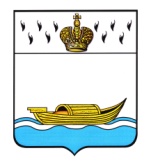           АДМИНИСТРАЦИЯ    Вышневолоцкого городского округа                                                          Распоряжениеот  16.02.2021                                                                                            № 313-р                                               г. Вышний ВолочекОб утверждении перечня государственногоимущества Тверской области, предлагаемого кпередаче из государственной собственностиТверской области в собственность муниципальногообразования Вышневолоцкий городской округ Тверской области   	В соответствии с Уставом Вышневолоцкого городского округа  Тверской области, распоряжением Главы Вышневолоцкого городского округа от 31.12.2019 № 4-рг «О распределении обязанностей между Главой Вышневолоцкого городского округа, Первым заместителем Главы Администрации Вышневолоцкого городского округа, заместителями Главы Администрации Вышневолоцкого городского округа», на основании письма  Министерства образования Тверской области  от 03.02.2021 № 1-01-29/35-05  в  рамках федерального проекта «Успех каждого ребенка» национального проекта «Образование»:     1. Утвердить перечень государственного имущества Тверской области, предлагаемого к передаче из государственной собственности Тверской области в собственность муниципального образования Вышневолоцкий городской округ Тверской области согласно приложения, в целях его последующего закрепления в установленном порядке за муниципальным общеобразовательным бюджетным учреждением «Лицей № 15» (МОБУ «Лицей №15»).       2. Предложить Министерству имущественных и земельных отношений Тверской области рассмотреть вопрос о передаче имущества, указанного в пункте 1 настоящего распоряжения из государственной собственности Тверской области в собственность муниципального образования Вышневолоцкий городской округ Тверской области.     3. Контроль за выполнением настоящего распоряжения  оставляю за собой.     4. Настоящее распоряжение вступает в силу со дня его подписания. Заместитель Главы Администрации Вышневолоцкого городского округа                                                    С.П.Петров Приложение к распоряжению Администрации                                                                        Вышневолоцкого городского округа                                                                                                                                                          от  16. 02.2021  № 313-рПЕРЕЧЕНЬгосударственного имущества Тверской области, предлагаемого к передаче из государственной собственности Тверской области в собственность муниципального образования Вышневолоцкий городской округТверской областиЗаместитель Главы Администрации Вышневолоцкого городского округа                                                      С.П.Петров№п/пНаименованиеЕдиница изме-ренияКол-воСтоимость за единицу в рубляхОбщая стоимость в рублях1Программные продукты Наглядная биология. Эволюционное учениешт.128330,0028330,002Цифровой - USB микроскопшт115435,0015435,003. Пипеткашт1113,00113,004Лупа лабораторнаяшт2294,00588,00ИТОГО44466,00